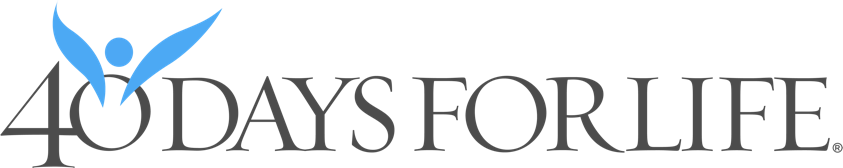 
SAMPLE BULLETIN ANNOUNCEMENT:Organization Specific/ Day or Half Day Sponsor: Please contact Jim with questions.From March 2 - April 10, you are invited to join other Christians for 40 Days for Life – 40 days of prayer and fasting for an end to abortion. Please come join us for an hour or two as we stand and peacefully pray from 7:00 a.m. to 7:00 p.m. daily (Monday through Saturday) on the public sidewalk in front of the Tempe Planned Parenthood located at 1837 E Baseline Rd. in Tempe. The (insert Parish/Church name and sponsoring organization) is sponsoring and working to fill (day of the week) from (insert day or half day time slot) 8:00 a.m. to 7:00 p.m. throughout the campaign. If you are able to help during one of these time slots, please reach out and let us know right away! We will be having a signup event after the masses on… For more information – especially if you’d like to volunteer, please contact: Jim Fitzsimmons at tempe40daysforlife@gmail.com / 480-712-9733 or visit 40daysforlife.com/tempe.Generic:From March 2 - April 10, you’re invited to join other Christians for 40 Days for Life – 40 days of prayer and fasting for an end to abortion. You’re also invited to stand and peacefully pray during a 40-day vigil in the public right-of-way outside the Tempe Planned Parenthood located at 1837 E Baseline Rd. in Tempe, and also to help spread the word about this important community outreach. If you’d like more information – and especially if you’d like to volunteer to help, please contact: Jim Fitzsimmons at tempe40daysforlife@gmail.com / 480-712-9733 or visit 40daysforlife.com/tempe.